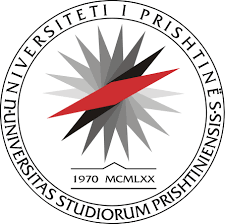 UNIVERSITY OF PRISHTINA“HASAN PRISHTINA”St.George Bush, Rectorate’s Building ,10000 Prsitina, Republic of KosovoTel: +381 38 244 183 –E-mail: rektorati@uni-pr.edu- www.uni-pr.edu.com____________________________________________________________Recorded.nr: 579Date: 2/3/2017Pursuant to article 48, paragraph 1.9. article 109 of paragraph 3, article 145, paragraph 3 of the Statute of the University of Prishtina “Hasan Prishtina”, the senate of the University of Prishtina at the meeting held on 16.2 2017 approved the following:REGULATION ON STUDENTS’ ELECTRONIC MANAGEMENT SYSTEM (SEMS)Article 1Purpose of regulationThe purpose of this regulation is to determine standards of using students’ electronic management system - SEMS in the university of Prishtina “Hasan Prishtina”.Article 2ScopeThis regulation shall be applicable to all academic and administrative units, unless differently determined via high legal framework. Article 3Modules of the systemSEMS consists of these modules: The application module on students’ registration;  The grading module;  Students’ payments module;  Staff and students’ ID cards module;  The diplomas module;  The quality assurance and evaluation module;  The competences module and teaching content ;  The library module, and  Other modules, which can be complemented by special decisions.Article 4Language of UsageSEMS functions in Albanian and English languages Article 5Publication of vacancy on students’ admission Three days before the announcement of students’ admission vacancy of Bachelor, Master and Doctorate levels, the IT’s office needs to be provided with the draft vacancy for technical preparations.Article 6Application FormThe application form needs to be filled online from the applicants through SEMS platform. Article 7 Reading of ResultsThe reading of results from the students’ admission exams’ shall be completed though optical readers, wherever that is applicable.Article 8Results of admission examResults from the admission exam shall be announced by the evaluation commission from each relevant academic unit. Article 9Registration-formRegistration- form needs to be filled online from the applicant’s side through the SEMS platform. Article 10The Conditions of ApplicationConditions of online application defined on the SEMS, shall be based on the announced vacancy by the Senate.Article 11Failure to registration  The respective admitted student, who fails the given registration deadline, losses the right of registration. The student who lost the right of registration, has the right to compete in the next vacancy term.Article 12Confirmation of students’ paymentsConfirmation of the students’ payments in SEMS, shall be completed through a stated receipt from the Central Bank of Kosovo (CBK). Article 13Registration of the semester Regarding the semester’s registration deadlines and other relevant academic issues, students shall be informed through an SEMS’ email.Article 14Payment - forms a. The payment forms, generated from SEMS, shall have the respective submission deadlines. b. Upon the deadline expiration, the payment form will be invalidArticle 15Content, shape and equipment with ID cardsStudents’ ID card has the shape of a rectangle with standard dimensions 5.53mm x 8.58 mm. b. The ID cards consist of the following information:  Name and logo of the University;  Student’s name and surname;   Date of birth;  Place of birth;  ID number;  The code in the given form: CODE 128, TEXT;  Field and the program of studies;  Registration of the academic year;  Contacting number and email of the University of Pristina “Hasan Prishtina”;  Card’s validity. c. 	Upon registration of the student, he/she is equipped with the ID card. d. Every lost or damaged ID card needs to be reprinted, with a fee of five € (5).     e. The payment form shall be generated from SEMS.Article 16Students’ Reimbursementa. The request of students’ refunds must be displayed at each students’ profile. b. The students can request the reimbursement through SEMS . Article 17Verification of students’ paymentsThe finance officer in the academic unit must do verification of students’ payments and respective reporting. Article 18Confirmation of students’ paymentsAfter the submission, confirmation of students’ payments must be done in a deadline of no longer than three (3) working days.Article 19Dependence between coursesFor subjects conditioned with each other, the vice dean for teaching at the academic unit makes the relevant conditioning for the courses registered according to the curriculum.Article 20Distribution of students to courses with more than one carrierThe determination of groups in courses with more than one holder is prepared by the vice dean for teaching in cooperation with the course holders. SEMS  automatically distributes students into groupsStudents take the exam at the holder where they took the course.Article 21Evaluation of students by commissionThe evaluation of students after entering the exam for more than three (3) times, will be done through a commission.Article 22Deadline for placing the gradesThe placement of grades in SEMS should be done no later than 10 calendar days from the day of the exam.Article 23Grades placement rightsOnly the course holder should write down the grades in SEMS, otherwise the responsibility lies with the course holder.Article 24Submission of physical application formsThe course holder, submits physical copies to the student service, not later than 20 days from the date of the exam.Article 25Placement of grade in the transcriptThe grade is placed in the transcript, after 72 hours from the moment of placement in SEMS.Within this period, the student must have the right to reject the grade.Article 26Publication of exam resultsThe publication of the exam results is automatically done by SEMS, through the relevant email services, on the websites of academic units and in information terminals.Article 27Verification of physical application formUpon closing the student file, in case there is an absence of a physical transcript form, the Dean of the academic unit should establish a commission to review the case.In case of ascertainment that the student has successfully passed the exam, the members of the commission signs the physical transcript.Article 28Change of the course holderIn case when a  course holder, for any reason does cot continue to hold the relevant course, students are transferred to another holder. The latter is authorized by the council of the academic unit (on the occasion when one is appointed a teacher within the academic unit), respectively by the UP senate (in the case when the authorized holder is selected through competition procedures).Article 29Diploma The diploma document is generated automatically by SEMS through a senior or authorized students’ service officer.Article 30Duration of studiesThe SEMS  ensures that  duration of studies does not exceed replication of  the allowed period of studies according to the Statute of UP.Article 31Cease  of the right to continue the studiesThe student who does not complete the studies in the time provided by the statute of UP, loses the right to continue his/her studies and consequently the account in SEMS ends.Article 32Semester registration and deadlinesStudents who do not register the planned semester for continuing their studies repeat the year from the beginning and fulfill the current financial obligations and the previous semesters.Winter semester registration begins in the last week of September and ends in the first week of October.Summer semester registration begins in the first week of February and ends in the second week of February.The student, who graduates before the start of the following semester, is reimbursed for the funds paid.Article 33Registration of semester coursesRegistration of semester courses (active and passive) in SEMS is done before the beginning of the academic year by the vice dean for teaching in cooperation with the student service officer.Article 34Conditions for submitting examsThe vice dean for teaching of the respective academic unit sets conditions for the exams based on the study curriculum and the decision of the Senate.Article 35Cancelation of students’ enrollmentCancelation of registration of students is done through SEMS from the student service office in the Central Administration in the Rectorate.Unregistered students are not allowed to access SEMS services.Article 36Student transferThe transfer of students to SEMS  is done by the student service office in the Central Administration based on the decisions of the Council of the Academic Unit in accordance with the conditions set by the Senate.Article 37Approval of grades of transferred studentsApproval of grades in SEMS, for transferred students is done by the vice dean for teaching issues in the academic unit.Article 38Creating approachesThe information technology officer in the Academic Unit, in cooperation with the Information Technology Office in the Central Administration, provides access to the academic and administrative staff of the respective unit to perform needed services in SEMS. The authorized official as in paragraph a., of this article is legally responsible for any action related to his/her authorization.Article 39Unification of servicesFor students, SEMS provides the following services:access via ID card code,the mode of exam presentation,the mode of receiving exam results,the mode of issuing payment slips,transcript of grades,diploma application form, andrecord card of all payments.For academic staff, SEMS provides the following services:access via ID card code,generating the exam submission list,form for placing gradesexam passing records, andstatistical reports.For student service staff, SEMS provides the following services:access via ID card code,transcript of grades, andelectronic grade book.Article 40 Unification code of courses             SEMS enables a unique password and login for each course.Article 41Unification of payment codeSEMS enables unification of payments with UNIREF in agreement with the treasury, central bank, The Post Office of Kosovo and all commercial banks.Article 42Opening of exams term The opening of the exams regular schedule, respectively of the extraordinary terms is done in agreement with the senior from the central administration.Article 43Transcripts and reportsStudent grades records are stored in SEMS, while the professor of the course hands in the grades and the statistic reports of the graded students to the senior finance official in the academic unit.Article 44Publishing diploma papersMasters and doctorate diploma must be published, through SEMS in the web page of University of Prishtia.The IT official within the academic unit. prepares and  publishes themArticle 45Evaluation of academic staffEvaluation of the academic staff is done through the SEMS module at the end of every semester.Article 46Publishing the materialThe academic staff is obliged to publish the content of the course and the proper material through the competence and content module in SEMSArticle 47Access to literatureAccess of the literature in the library is recorded and managed by the library module within SEMS.Article 48Limitation of enrolment to more than one faculty or study program simultaneouslyOn the occasion of application for admission to the University of Prishtina, candidates cannot compete to more than one faculty, department, course or study program.A student who has registered one study program at any of the levels of studies of University of Prishtina is not eligible to compete in any other study program in UP without completing the studies in the current program or without being enrolled by the current program of studies.Article 49Security and continuous copying of data      a. SEMS keeps track of any intervention by authorized persons and service users.     b. The administrator of the database in the office of information technology makes a           backup copy of the basis of the data every working day, in respect of the Law on                   Protection of Personal Data. Article 50International studentsForeign relations office enrolls international students under agreements between partner universities.Professors of the subject through their authorization in the SEMS grad students.Every academic unit is obliged to register all courses in English according to the accredited programme plan.International students have the right to choose courses at different levels and different fields of studies.The validation and certificate of grades is allowed by the service of students in the central administration.Article 51Responsibility for implementationResponsibility of implementation this regulation has been granted to all persons authorized for access to the database as well as users of services.Article 52Entry into forceThis regulation enters into force on the day of approval by the Senate of the University of Pristina.References1. Law on Higher Education in the Republic of Kosovo (Law no. 04 / L-037, no 14/9 September 2011 ..);2. Statute of the University of Prishtina "Hasan Prishtina";3. Internal regulations of the Academic Units for Bachelor / Master / Doctorate4. Guidelines for Adaptation Higher Education Area (the EHEA - University of Girona 12 documents);5. Strategy for Research and Scientific / Artistic and Development Activities (2013-2016)  6. Strategic plan of UPHP (2013-2015);7. Technical Assistance to the office of Rector (USAID-It, final report - 183 pages)8. EC Recommendations for Institutional Accreditation l (Evaluation Review report of UPHP May 2014);9. Decisions issued by the UP Senate;10. Regulations approved by the Steering Council of UP;11. Administrative Instruction 17/2014: Application of student fees at the university;12. Visits to some universities abroad;13. Law no. 03 / L-172 on Personal Data Protection.